贺兰县教学研究室 关于组织参加银川市“推进课堂变革”阶段性成果征集和评选活动的通知各中小学：银川市“推进课堂变革”活动开展以来，我县各中小学校高度重视，积极参与，广大教师以银川市课堂教学评价“五项核心指标”引领课堂教学，教与学的方式发生了显著变化，教学质量明显提升，促进了教师专业化发展。为交流、展示我县“推进课堂变革”优秀实践经验和成果，经研究决定组织参加银川市“推进课堂变革”阶段性成果征集和评选活动。现将银川市教科所《关于征集和评选银川市“推进课堂变革”阶段性成果的通知》（银教科函[2019]37号）转发给你们，并就有关事项通知如下：一、各中小学要广泛宣传，积极动员广大教师精心准备，积极参加此项活动。各校在初选的基础上，按照分配数量（详见附件2）推荐上报，教研室组织学科教研员评选后择优推荐参加市级评选。二、所有参加征集和评选的成果要符合银川市教科所文件要求，以学校为单位统一报送，不接受个人报送。三、各中小学校以学校为单位填写汇总表并上报成果，纸质汇总表（加盖公章）一份报送教研室邢菊荣老师处，汇总表Excel表格及成果word稿最迟于9月27日之前发至240223556@qq.com(各校上报成果不得超过分配数量)。联系电话：0951-8066882附件：1.关于征集和评选银川市“推进课堂变革”活动阶段性成果的通知2.各校推荐上报数量分配表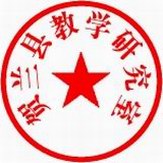 贺兰县教学研究室2019年9月16日（此件公开发布）附件2：各校推荐上报数量分配表序号学  校成果类型成果类型成果类型成果类型备注序号学  校研究报告研究论文教学设计教育叙事备注1贺兰一中110552贺兰回中5333贺兰二中4224贺兰三中3225贺兰四中16446贺兰一小15447贺兰二小15448贺兰三小3339贺兰回小143410贺兰四小32211贺兰五小21112贺兰六小32213贺兰七小22114贺兰八小11115奥莱小学21116德胜实验小学21217铁西小学11118铁东小学11119五星小学1120暖泉小学1121常信小学1122银光小学22123潘昶小学1124新渠小学1125欣荣小学1126金山小学1127立岗小学1128兰光小学1129民乐小学11合  计合  计5755050